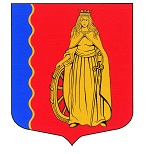 МУНИЦИПАЛЬНОЕ ОБРАЗОВАНИЕ«МУРИНСКОЕ ГОРОДСКОЕ ПОСЕЛЕНИЕ»ВСЕВОЛОЖСКОГО МУНИЦИПАЛЬНОГО РАЙОНАЛЕНИНГРАДСКОЙ ОБЛАСТИАДМИНИСТРАЦИЯПОСТАНОВЛЕНИЕ 04.04.2024                                                                                              № 149   г. МуриноВ соответствии с Федеральным законом от 06.10.2003 №131-ФЗ «Об общих принципах организации местного самоуправления в Российской Федерации», статьёй 179 Бюджетного кодекса Российской Федерации, постановлением администрации от 03.03.2023 № 74 «Об утверждении Порядка разработки, реализации и оценки эффективности муниципальных программ муниципального образования «Муринское городское поселение» Всеволожского района Ленинградской области», частью 2статьи 1 областного закона от 07.07.2014 № 45-оз «О перераспределении полномочий в области градостроительной деятельности между органами государственной власти Ленинградской области и органами местного самоуправления Ленинградской области», на основании решений принятых на заседании экспертной комиссии по разработке и реализации муниципальных программ муниципального образования «Муринское городское поселение» Всеволожского муниципального района Ленинградской области от 26.10.2023  протокол № 9, администрация муниципального образования «Муринское городское поселение» Всеволожского муниципального района Ленинградской области ПОСТАНОВЛЯЕТ:Досрочно прекратить реализацию муниципальной программы «Архитектура и градостроительство в муниципальном образовании «Муринское городское поселение» Всеволожского муниципального района Ленинградской области на 2023-2029 гг.».Признать утратившим силу следующие постановления администрации муниципального образования «Муринское городское поселение» Всеволожского муниципального района Ленинградской области:от 16.01.2023 №9 «Об утверждении муниципальной программы «Архитектура и градостроительство в муниципальном образовании «Муринское городское поселение» Всеволожского муниципального района Ленинградской области на 2023-2029 гг.»;от 26.07.2023 № 302 «О внесении изменений в постановление администрации от 16.01.2023 № 9 «Об утверждении муниципальной программы «Архитектура и градостроительство в муниципальном образовании «Муринское городское поселение» Всеволожского муниципального района Ленинградской области на 2023-2029 гг.».Опубликовать настоящее постановление в газете «Муринская панорама» и на официальном сайте муниципального образования «Муринское городское поселение» Всеволожского муниципального района Ленинградской области в информационно-телекоммуникационной сети «Интернет».Настоящее постановление вступает в силу с момента подписания.Контроль над исполнением настоящего постановления возложить на заместителя главы администрации-начальника отдела экономики, УМИ, предпринимательства и потребительского рынка А.В. Опополя.Глава администрации 								А.Ю. БеловО досрочном прекращении реализации программы «Архитектура и градостроительство в муниципальном образовании «Муринское городское поселение» Всеволожского муниципального района Ленинградской области на 2023-2029 гг.»